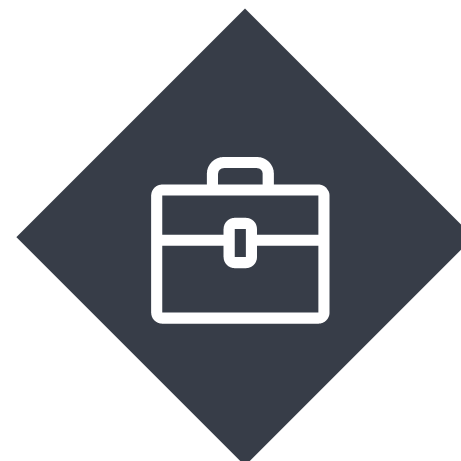            Εργασιακή Εμπειρία           Οκτ 2022-         ΙΕΚ Όμηρος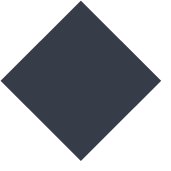                                  Καθηγητής Αθλητικής ΨυχολογίαςΘεοχάρης ΧρίστουΨυχολόγοςΕθελοντική ΕργασίαΔεξιότητες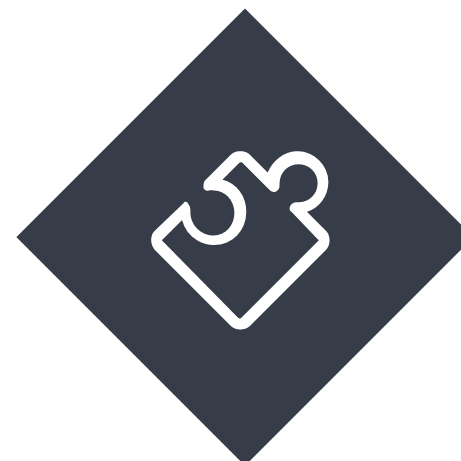 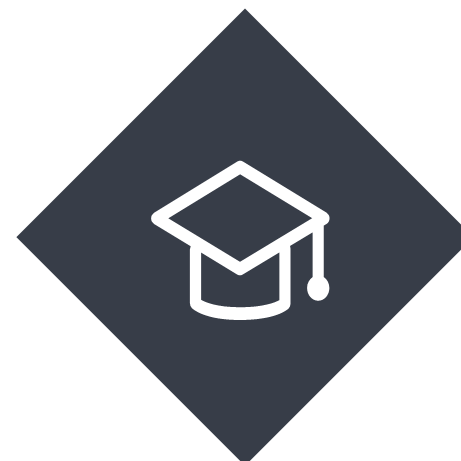    Εκπαίδευση   ΕκπαίδευσηΞένες Γλώσσες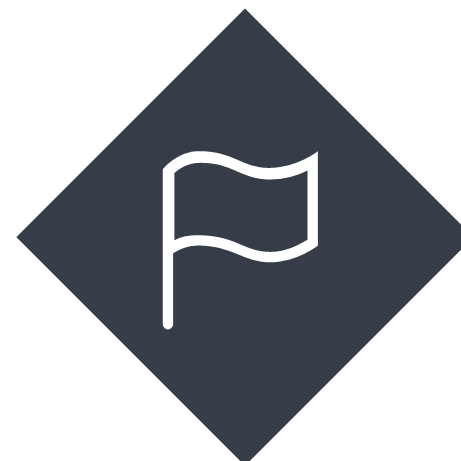 Γνώσεις Ηλεκτρονικού Υπολογιστή 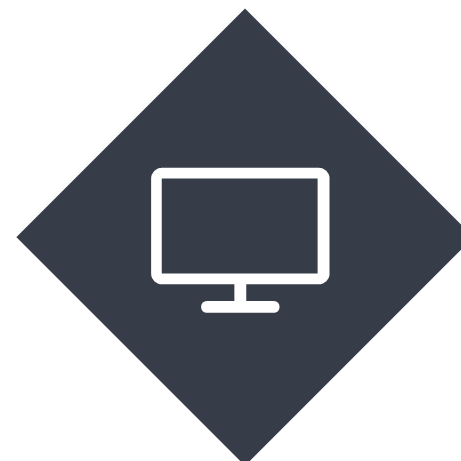 (Unicert, 2021)Πρόσθετη Εκπαιδευτική Κατάρτιση/ Σεμινάρια 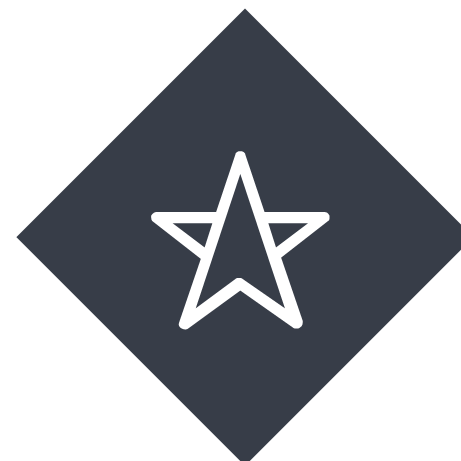 